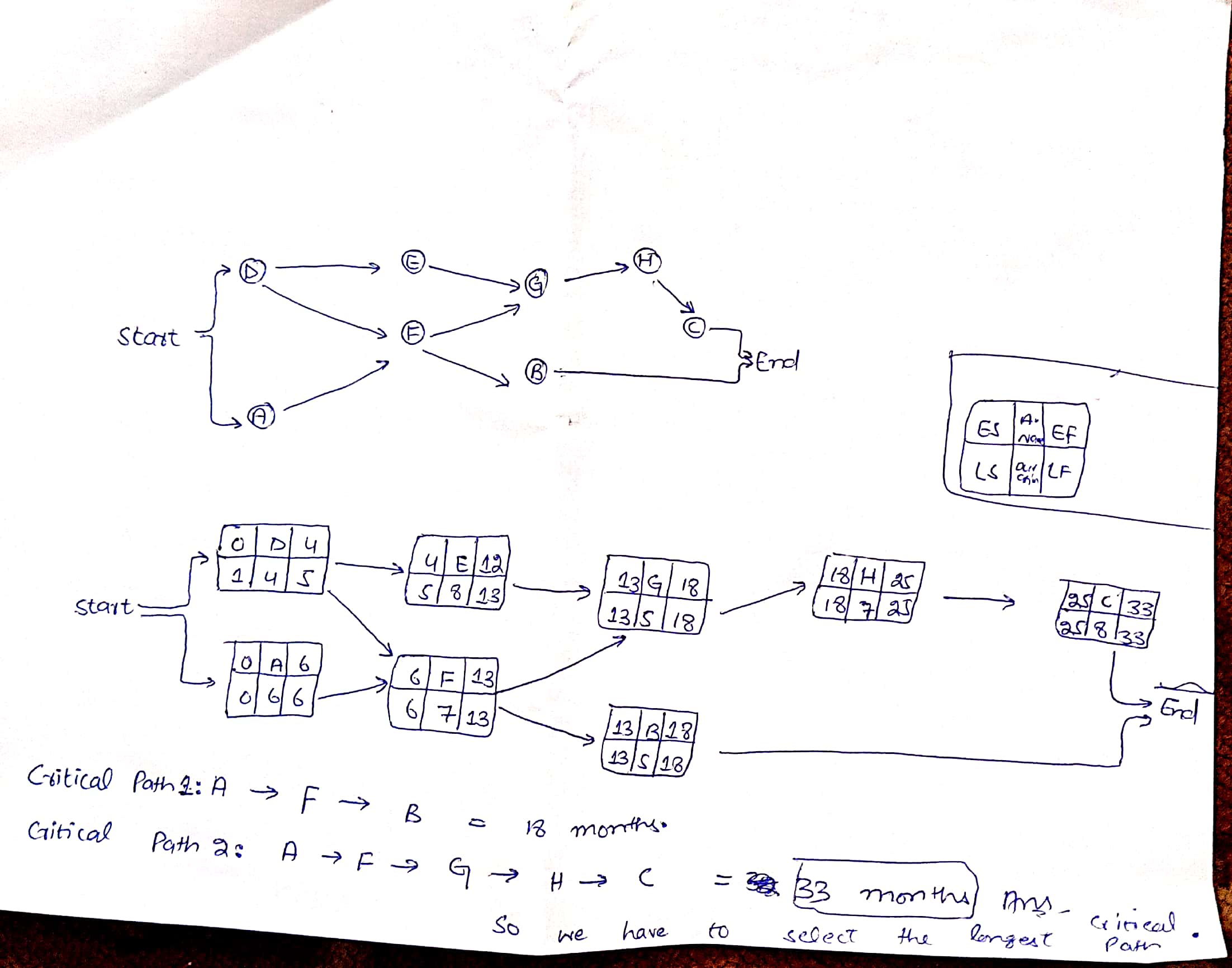 Farhad Khan                 id 13673 Project management Final Assignment 